RELATIEARTIKELENLevenslang voor diepvriesmoordenaar28/01/2011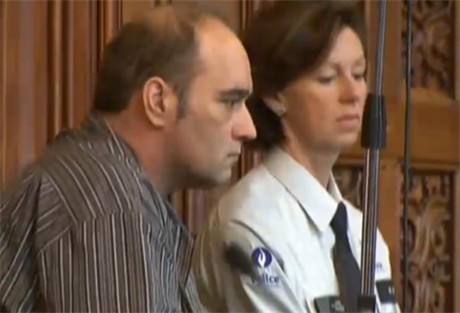 De 46-jarige Didier Charron is vrijdag door het hof van assisen van Luik veroordeeld tot een levenslange celstraf en een terbeschikkingstelling van 10 jaar.
De inwoner uit Verviers werd eerder schuldig bevonden aan de moord op zijn partner Chantal Bernard en haar zoon Bryan Dourcy in april 2007.De feiten kwamen pas in juli 2007 aan het licht. Tijdens een etentje dat Charron in zijn woning georganiseerd had, vond een van de gasten de bevroren lichamen in de diepvriezer.De relatie van de beschuldigde en het slachtoffer werd gekenmerkt door echtelijk geweld. Charron weigerde echter om zich neer te leggen bij een scheiding. Op de dag van de feiten diende hij 21 messteken toe aan Bernard, en 22 aan haar zoon.De jury hield rekening met het feit dat Didier Charron enkele maanden voor de feiten al eens geprobeerd had zijn echtgenote te doden en dat hij de slachtoffers herhaaldelijk had bedreigd.Volgens de juryleden was er geen sprake van verzachtende omstandigheden in het voordeel van de beschuldigde.Supporter klopt speler knock-out wegens eer van vriendin 11/01/2011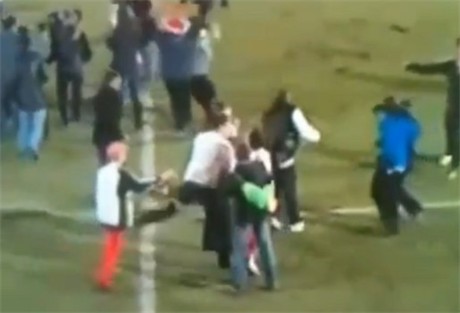 Op het veld van Stevenage vond afgelopen weekend een vreemd incident plaats. Scott Laird (22) werd bewusteloos geslagen na de 3-1 overwinning in de Premier League tegen Newcastle.De man sloeg hem recht in het gezicht. Volgens Jade Coles (24) heeft haar vriend Rob Fitzgerald de klap uitgedeeld.De speler zou ooit een relatie met Coles hebben gehad. Die klap was zijn manier "om haar eer te verdedigen".Fitzgerald werd kort nadien gearresteerd en verklaarde dat hij in een opwelling reageerde en dat hij veel gedronken had.ROLDOORBREKENDE RECLAMEGELIJK WERK, GELIJKE KANSEN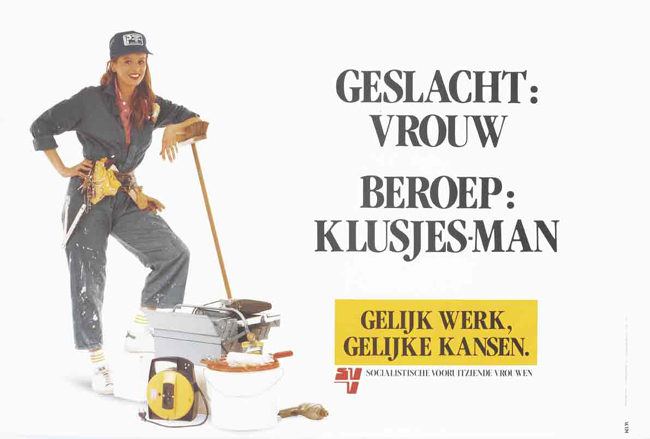 SWIFFER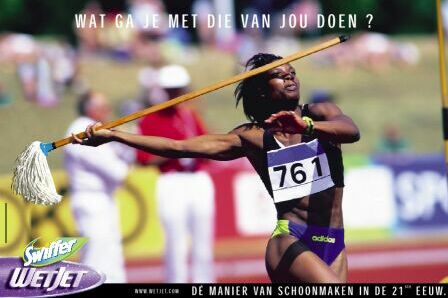 ROLBEVESTIGENDE RECLAMEPAMPERS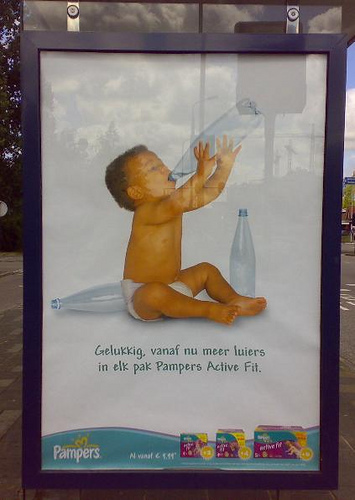 VENUS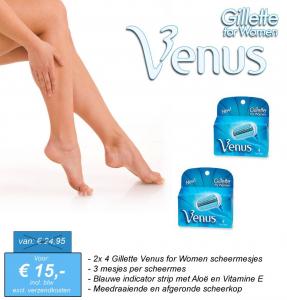 BELANGRIJKE GEBEURTENISSENNieuwe overstroming Sri Lanka bedreigt 90% van de rijstoogst06 februari 2011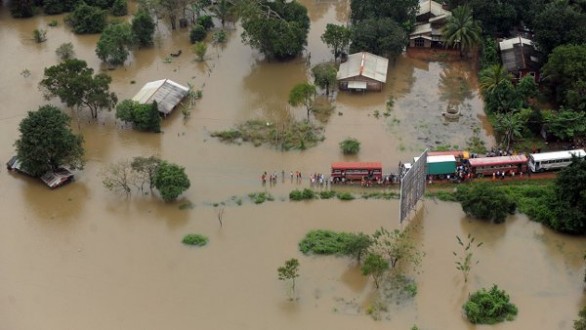 Overstroomd gebied in het noorden van Sri Lanka. Foto AFP / Ishara S. KodikaraGrote zorgen in Sri Lanka nadat een nieuwe overstroming 90 procent van de rijstoogst in gevaar heeft gebracht. De bezorgdheid over inflatie en grote problemen met bevoorrading van rijst neemt toe. De hevige moessonregens eisten dit weekend tevens elf levens.Het is de tweede keer in minder dan een maand tijd dat de noordelijk en oostelijk gelegen provincies van Sri Lanka geteisterd worden door overstromingen. Meer dan 250.000 mensen zijn dit weekend naar opvangkampen geëvacueerd.De rijstoogst heeft zwaar te lijden onder het extreme weer. “Meer dan 90 procent van de oogst zal dit keer mislukken”, zei de minister van Landbouw Mahinda Yapa Abeywardene tegen persbureau Reuters. “Er is geen andere optie dan herbeplanting.” Sri Lanka beplant elk half jaar een kleine 700.000 hectare met rijstplanten.Vorige maand eisten overstromingen op het eiland onder India al de levens van veertig mensen. Toen werden 325.000 inwoners geëvacueerd en werd volgens het ministerie minstens 21 procent van de rijstoogst afgeschreven. Overstromingen zijn er vaak: tussen december en februari en tussen mei en september heersen er moessonseizoenen.Sneeuw deelt wereld in twee03 februari 2011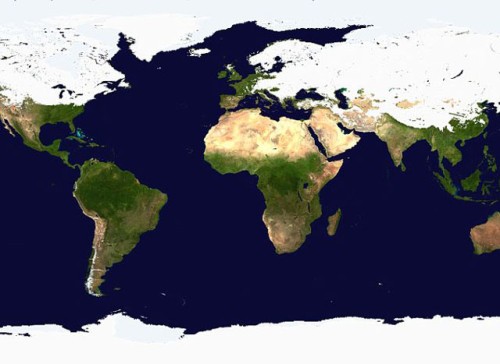 Een indrukwekkende satellietkaart toont hoe de helft van het noordelijk halfrond momenteel bedekt is met sneeuw en ijs.Het lijkt alsof de wereld ten prooi gevallen is aan een nieuwe ijstijd, althans in het noordelijk halfrond. Dat blijkt uit een satellietkaart van de Amerikaanse National Oceanic And Atmospheric Association (NOAA).Dat Antarctica, Groenland en delen van Siberië begraven zijn onder een ijslaag is geen verrassing, maar de oppervlakte die de witte vlek inneemt, is dat wel. De sneeuw strekt zich uit van de westkust van Canada tot het oosten van China en van Alaska tot Texas en het noorden van Mexico.Aan de andere kant van de wereld zien we dat de sneeuw- en ijslaag van de noordelijke delen van India en China loopt, over Iran, Turkije en Griekenland tot Italië en het zuiden van Duitsland. Engeland, Frankrijk, België en Nederland blijven voorlopig gespaard van het witte geweld.NoodtoestandHet noorden van de Verenigde Staten is momenteel in de ban van een van de zwaarste sneeuwstormen in zowat 50 jaar. Tientallen miljoenen mensen bleven de afgelopen dagen in hun huis en al meer dan 10.000 vluchten werden geannuleerd.Enkele staten hebben de noodtoestand uitgeroepen, onder meer Missouri, Illinois en Oklahoma. In sommige andere staten is de nationale garde in verhoogde staat van paraatheid gebracht.   Een van de zwaarst geteisterde grootsteden is Chicago: daar lag het openbaar leven woensdag volledig lam nadat veel bestuurders hun wagen gewoon op de weg hadden achtergelaten omdat ze niet meer voor- of achteruit konden. Voor het eerst in 12 jaar werden de scholen in de stad gesloten Dinsdag was in de regio een halve meter sneeuw gevallen.Chili getroffen door twee aardbevingen
12 februari 2011Chili is vrijdagavond getroffen door twee aardbevingen. Volgens de autoriteiten zijn er geen slachtoffers gevallen en is er van schade geen sprake.De eerste beving had een kracht van 6,3 op de schaal van Richter. De tweede beving had een kracht van 6,8. De inwoners van het land werden opgeschrikt en er ontstond paniek. Er zouden geen dodelijke slachtoffers zijn.Het Zuid-Amerikaanse land werd vorig jaar nog door een zware aardbeving getroffen. Toen kwamen 523 mensen om het leven.MENINGLevenslang voor diepvriesmoordenaarSAMENVATTINGDe 46-jarige Didier Charron is in Luik veroordeeld tot een levenslange celstraf en een terbeschikkingstelling van 10 jaar. Hij heeft zijn partner, Chantal Bernard, en zijn zoon, Bryan Dourcy, in april 2007 vermoord met 21 messteken. De bevroren lichamen werden teruggevonden tijdens een etentje dat Charron in zijn woning had georganiseerd.MENINGAls je je niet goed voelt in een relatie hoef je er ook niet mee verder te gaan. Ook al word je bedreigd, er is geen reden om bang te zijn. Het is wel zo dat haar partner zeer gestoord was. Ik vind het vreselijk wanneer mensen onder dwang worden gehouden en zo niet verder kunnen met hun eigen leven. Ze heeft waarschijnlijk niet veel van haar leven kunnen genieten en haar zoontje ook niet.BRONhttp://www.hbvl.be/nieuws/binnenland/aid1013161/levenslang-voor-diepvriesmoordenaar.aspxSupporter klopt speler knock-out wegens eer van vriendinSAMENVATTINGDe 21-jarige Scott Laird werd bewusteloos geslagen door Rob Fitzgerard.  De speler, Scott Laird, zou oot een relatie met Jade Coles gehad hebben. Jade Coles is het vriendinnetje van Rob. De klap die Rob gaf was zijn manier “om haar eer te verdedigen” zegt hij. Kort nadien werd hij gearresteerd en verklaarde hij dat hij veel gedronken had.MENINGHet is dom om een ex-vriendje van je vriendin in elkaar te slaan, want je bereikt er niets bij. Het meisje zal nu wel gezien hebben dat zijn liefje op niets trekt. Met zo een agressieve man moet je geen relatie mee beginnen. Ik zou nooit voor een jongen of voor iemand anders gaan vechten, want meestal heeft het geen nut en bereik je er niets mee.BRONhttp://www.hbvl.be/nieuws/sport/voetbal-buitenland/aid1007393/supporter-klopt-speler-knock-out-wegens-eer-van-vriendin-video.aspxRoldoorbrekende reclameGELIJK WERK, GELIJKE KANSENEen vrouw als klusjes-man kom je niet vaak tegen. In België heeft iedereen gelijke kansen en dus ook gelijk werk. Deze reclame toont ons dat het niet uitmaakt wat voor geslacht je hebt, zolang je maar wilt werken. Ze konden ook een man op de affiche zetten, maar dat trekt minder aandacht en straalt hun idee minder uit.SWIFFEREen sportvrouw die een zwabber gebruikt in plaats van een speer is volgens hun de manier van schoonmaken in de 21ste eeuw. Het hoort niet zo gebruikt te worden, maar dit trekt veel aandacht. Een zwabber wordt gebruikt om mee te poetsen, maar zij vinden dat je er meer mee kan doen.  Wat ga je met die van jou doen? Gooien, poetsen of laten staan? Je denkt er verder bij na terwijl je weet dat je er alleen mee kan poetsen.BRONGoogle - AfbeeldingenRolbevestigende reclamePAMPERSPampers worden door baby’s gebruikt en het is vanzelfsprekend dat ze voor dit soort producten baby’s gebruikten voor op de affiches. Baby’s eten, drinken en voor de rest doen ze niet meer dan hun luiers vullen. En dat maken ze ook duidelijk door een baby met een fles water en een luier te laten poseren. Ik vind het een geslaagde affiche met weinig tralala.VENUSVoor scheermesjes voor mannen gebruiken ze mannen voor op de foto, dus voor een scheermesje voor vrouwen gebruiken ze vrouwen voor op de foto. Heel simpel en normaal. Hier zie je vrouwenbenen die mooi geschoren zijn en dus mensen aanspoort om hun benen ook zo mooi te scheren. Eigenlijk doet het mijn niet zo veel, want als ik de affiche tijdens de winter had gezien had ik mijn benen toch niet geschoren. Als het te koud is doe ik het toch niet, raar maar waar. Het is wel een vrij simpel affiche, maar het belangrijkste is dat de inhoud duidelijk blijft.BRONGoogle - AfbeeldingenNieuwe overstroming Sri Lanka bedreigt 90% van de rijstoogstSAMENVATTINGDoor een nieuwe overstroming in Sri Lanka werd 90% van de rijstoogst in gevaar gebracht. Door de hevige moessonregens vielen er 11 doden. Het was de 2de keer in minder dan een maand tijd dat de noordelijke en oostelijke gelegen provincies geteisterd werden door overstromingen. Er werden meer dan 250.000 mensen geëvacueerd. In januari werden er 325.000 mensen geëvacueerd er er vielen ook 40 doden tijdens de overstromingen in India.MENINGHier in België zijn er geen grote overstroming gebeurt en ik denk niet dat dat ook zal gebeuren. Het is wel vreselijk voor de mensen die alles verloren hebben. Ze verdienen geld met hun rijstoogst en nu hebben ze dat ook al niet meer. Ik vind het erg voor al die mensen. Het gaat hier niet om één familie, maar over 250.000 mensen. Om hun allemaal terug op weg te helpen zal veel tijd in beslag nemen en voor de mensen die iemand verloren hebben is het nog erger.BRONhttp://www.nrc.nl/nieuws/2011/02/06/nieuwe-overstroming-sri-lanka-bedreigt-90-procent-van-de-rijstoogst/Sneeuw deelt wereld in tweeSAMENVATTINGDe helft van het noordelijke halfrond was bedekt met sneeuw en ijs. Het leek alsof de wereld ten prooi gevallen was aan een nieuwe ijstijd. Antarctica, Groenland en delen van Siberië zijn begraven onder een ijslaag en nu was de westkust van Canada, het oosten van China, van Alaska tot Texas en het noorden van Mexico ook onder een ijslaag begraven. De zwaarte storm in zowat 50 jaar was te vinden in het noorden van de Verenigde Staten. Miljoenen mensen bleven thuis en enkele staten hadden een noodtoestand uitgeroepen.MENINGAls er geen overstroming is is er een sneeuwstorm. En als er geen sneeuwstorm is is er een orkaan. De wereld is eigenlijk wel een gevaarlijke plaats, maar we kunnen helaas niet weg. Goed dat er niet veel gebeurt in België en als er iets zou gebeuren zou er niets meer overblijven vrees ik, we hebben tenslotte een heel klein landje. Als het regent zit ik liever binnen, als het sneeuwt zit ook liever binnen en als er veel te veel wind is zit ik ook graag binnen. Ik vind het niet zo erg voor die tientallen miljoenen mensen die hun huis niet konden verlaten, zolang er geen doden vallen en iedereen gezellig samen zit is er niets aan de hand. De scholen werden gesloten, dus dat is al een dikke pluspunt. Laat het maar sneeuwen!BRONhttp://knack.rnews.be/nl/actualiteit/nieuws/wetenschap/sneeuw-deelt-wereld-in-twee/article-1194942216601.htmChili getroffen door twee aardbevingenSAMENVATTINGChili werd door twee aardbevingen getroffen in februari. Er waren geen slachtoffer gevallen en was geen sprake van schade. De eerste beving had een kracht van 6,3 en de tweede had een kracht van 6,8. De inwoners waren in paniek, maar er vielen geen dodelijke slachtoffers. Vorig jaar werd het land door een nog zwaardere aardbeving getroffen waar 523 mensen om het leven kwamen.MENINGZoals ik al zei; overstromingen, sneeuwstormen, orkanen en nu ook nog aardbevingen. Het zijn allemaal natuurverschijnselen waar niemand iets mee te maken wil hebben. Het is het cyclus van het leven, er worden mensen geboren en er gaan mensen dood. Een aardbeving heb ik nooit meegemaakt, de rest ook niet eigenlijk. Er is wel goed nieuws, er vielen geen doden net als vorig jaar. Ze zeggen dat ze aardbevingen kunnen voorspellen, maar dat ze dan maar snel beginnen met evacueren.BRON http://www.hbvl.be/nieuws/buitenland/aid1017902/chili-getroffen-door-twee-aardbevingen.aspxxMOEILIJKE WOORDENTerbeschikkingstelling	Door de rechter ter verpleging of opvoeding 
overgeven worden aan de regeringGekenmerkt			Je op een karakteristieke manier onderscheidenIn een opwelling		Iets plotseling doen, zonder er eerst over na te denkenMoessonseizoen	Een tropisch klimaat dat wordt gekenmerkt door de moesson. Buiten deze zeer natte periodes kent het klimaat langdurige droge periodes.Moessonregen	Regenseizoen waarbij de moessonwind landinwaarts waait en vochtige zeelucht aanvoertTen prooi gevallen		Het slachtoffer worden van ietsIn ban van	Zo erg in iets geïnteresseerd zijn dat je de aandacht alleen nog maar daarop kunt richtenEvacueren			Ontruimen, verlaten wegens gevaarTeisteren			Zwaar beschadigen, erg laten lijdenAutoriteit			Overheidspersoon